CONSENT FORM FOR PARTICIPANTS IN RESEARCH PROJECTS 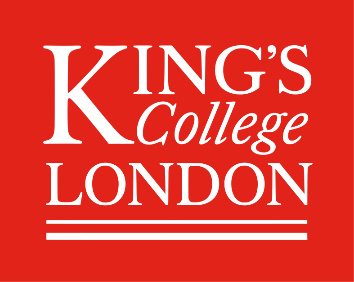 Please complete this form after you have read the Information Sheet and/or listened to an explanation about the research__________________               __________________              _________________Name of Participant                 Date				       SignatureMarta Wojciechowska       		10/04/2021             	 WojciechowskaName of Researcher                 Date		                  SignatureTitle of project: ‘Future of London Governance’ (Stage 1)Title of project: ‘Future of London Governance’ (Stage 1)Title of project: ‘Future of London Governance’ (Stage 1)Ethical review reference number: MRA-20/21-21151Version number: 10/04/2021Version number: 10/04/2021Tick or initialI confirm that I have read and understood the information sheet dated 10/04/2021 version 3 for the above project. I have had the opportunity to consider the information and asked questions which have been answered to my satisfaction.I confirm that I have read and understood the information sheet dated 10/04/2021 version 3 for the above project. I have had the opportunity to consider the information and asked questions which have been answered to my satisfaction.I consent voluntarily to be a participant in this project and understand that I can refuse to take part and can withdraw from the project at any time, without having to give a reason, up until 15/06/2021.I consent voluntarily to be a participant in this project and understand that I can refuse to take part and can withdraw from the project at any time, without having to give a reason, up until 15/06/2021.I consent to the processing of my personal information for the research purposes explained to me in the Information Sheet. I understand that such information will be handled in accordance with the terms of the General Data Protection Regulation (GDPR) and the UK Data Protection Act 2018.I consent to the processing of my personal information for the research purposes explained to me in the Information Sheet. I understand that such information will be handled in accordance with the terms of the General Data Protection Regulation (GDPR) and the UK Data Protection Act 2018.I understand that my information may be subject to review by responsible individuals from the College for monitoring and audit purposes.I understand that my information may be subject to review by responsible individuals from the College for monitoring and audit purposes.I agree to be partially identified in any research outputs, which includes the name of my organisation but not my name [OR]I agree to be partially identified in any research outputs, which includes the name of my organisation but not my name [OR]I agree to be identified in any research outputs, which includes the name of my organisation and my own nameI agree to be identified in any research outputs, which includes the name of my organisation and my own nameI agree to my data being shared with a third-party transcriber who will have signed a confidentiality agreement.I agree to my data being shared with a third-party transcriber who will have signed a confidentiality agreement.I consent to my participation in the research being video recorded.I consent to my participation in the research being video recorded.I consent to anonymised transcripts of my participation to be archived on UK Data Service Reshare where access will be limited (so-called ‘safeguarded’) for registered users based on their request and limited to non-commercial purposes. More information: https://ukdataservice.ac.uk/manage-data/legal-ethical/access-control/three-tiers-of-access.aspxI consent to anonymised transcripts of my participation to be archived on UK Data Service Reshare where access will be limited (so-called ‘safeguarded’) for registered users based on their request and limited to non-commercial purposes. More information: https://ukdataservice.ac.uk/manage-data/legal-ethical/access-control/three-tiers-of-access.aspx